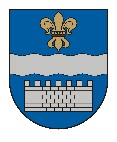   LATVIJAS REPUBLIKASDAUGAVPILS PILSĒTAS DOMEReģ. Nr. 90000077325, K. Valdemāra iela 1, Daugavpils, LV-5401, tālr. 65404344, 65404368, fakss 65421941 e-pasts info@daugavpils.lv   www.daugavpils.lvLĒMUMSDaugavpilī2020.gada 12.maijā	                                                                                         Nr.180                                                                                                                                                                                                           (prot.Nr.20,  1.§)                                                                                                                     Par grozījumu Daugavpils pilsētas domes 2009. gada 27.augusta saistošajos noteikumos Nr.20 "Braukšanas maksas atvieglojumi pilsētas sabiedriskajā transportā” Pamatojoties uz Sabiedriskā transporta pakalpojumu likuma 14.panta trešo daļu, likuma "Par pašvaldībām" 43.panta pirmās daļas 13.punktu, Ministru kabineta 2005.gada 15.novembra noteikumu Nr.857 „Noteikumi par sociālajām garantijām bārenim un bez vecāku gādības palikušajam bērnam, kurš ir ārpusģimenes aprūpē, kā arī pēc ārpusģimenes aprūpes beigšanās”  22.punktu, ņemot vērā 2020.gada 7.maija grozījumus Ministru kabineta 2020.gada 12.marta rīkojumā Nr.103 „Par ārkārtējās situācijas izsludināšanu”, atklāti balsojot: PAR – 14 (A.Broks, J.Dukšinskis, R.Eigims, A.Elksniņš, A.Gržibovskis, L.Jankovska, R.Joksts, V.Kononovs, N.Kožanova, M.Lavrenovs, J.Lāčplēsis, I.Prelatovs, H.Soldatjonoka, A.Zdanovskis), PRET – nav, ATTURAS – nav, Daugavpils pilsētas dome nolemj: Apstiprināt Daugavpils pilsētas domes 2020.gada 12.maija saistošos noteikumus Nr.16 „Grozījums Daugavpils pilsētas domes 2009.gada 27.augusta saistošajos noteikumos Nr.20 "Braukšanas maksas atvieglojumi pilsētas sabiedriskajā transportā”.Pielikumā: Daugavpils pilsētas domes 2020.gada 12.saistošie noteikumi Nr.16 „Grozījums   Daugavpils pilsētas domes 2009.gada 27.augusta saistošajos noteikumos Nr.20 "Braukšanas maksas atvieglojumi pilsētas sabiedriskajā transportā” un to paskaidrojuma raksts.Domes priekšsēdētājs                                                                                                     A.ElksniņšDokuments ir parakstīts ar drošu elektronisko parakstu un satur laika zīmogu